СОБРАНИЕ ПРЕДСТАВИТЕЛЕЙ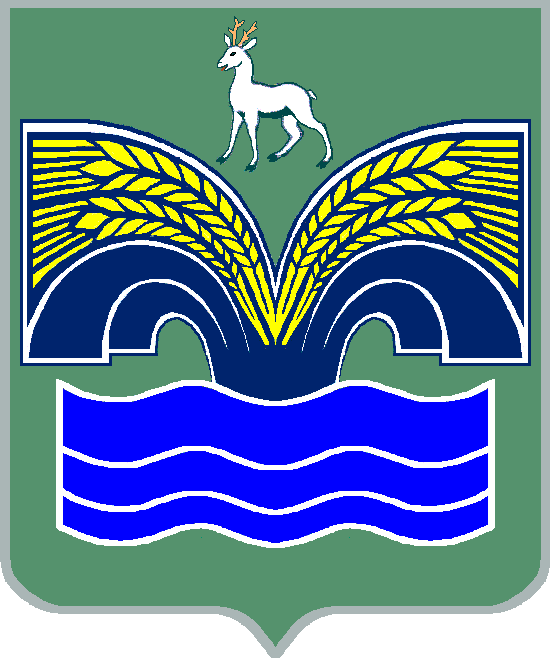 СЕЛЬСКОГО ПОСЕЛЕНИЯ БОЛЬШАЯ РАКОВКАМУНИЦИПАЛЬНОГО РАЙОНА КРАСНОЯРСКИЙСАМАРСКОЙ ОБЛАСТИТРЕТЬЕГО СОЗЫВАРЕШЕНИЕот 18 марта 2020 года № 10О предварительном одобрении проекта решения Собрания представителей сельского поселения Большая Раковка муниципального района Красноярский Самарской области «О внесении изменений в  Правила благоустройства на территории сельского поселения Большая Раковка муниципального района Красноярский Самарской области» и вынесении проекта на публичные слушанияВ соответствии с пунктом 19 статьи 14, пунктом 3 части 3 статьи 28 Федерального закона от 06.10.2003 № 131-ФЗ «Об общих принципах организации местного самоуправления в Российской Федерации», Уставом сельского поселения Большая Раковка муниципального района Красноярский Самарской области Собрание представителей сельского поселения Большая Раковка муниципального района Красноярский Самарской области РЕШИЛО:Предварительно одобрить проект решения Собрания представителей сельского поселения Большая Раковка муниципального района Красноярский «О внесении изменений в Правила благоустройства на территории сельского поселения Большая Раковка муниципального района Красноярский Самарской области» (приложение  1 к настоящему решению).В целях обсуждения проекта решения Собрания представителей сельского поселения Большая Раковка муниципального района Красноярский  Самаркой области «О внесении изменений в  Правила благоустройства на территории сельского поселения Большая Раковка муниципального района Красноярский Самарской области»  провести на территории сельского поселения Большая Раковка муниципального района Красноярский Самарской области публичные слушания.Срок проведения публичных слушаний составляет 30 (тридцать) дней с 23.03.2020 года по 21.04.2020 года.Органом, уполномоченным на организацию и проведение публичных слушаний в соответствии с настоящим решением, является Собрание представителей сельского поселения Большая Раковка муниципального района Красноярский Самарской области.Место проведения публичных слушаний (место ведения протокола публичных слушаний) – 446381, Самарская область, Красноярский район, село Большая Раковка, ул. Комсомольская, д. 73.Мероприятие по информированию жителей поселения по вопросу обсуждения проекта решения Собрания представителей сельского поселения Большая Раковка муниципального района Красноярский «О внесении изменений в Правила благоустройства на территории сельского поселения Большая Раковка муниципального района Красноярский Самарской области» состоится 01.04.2020 г. в 18.00 часов по адресу: 446381, Самарская область, Красноярский район, село Большая Раковка, ул. Комсомольская, д. 73.Назначить лицом, ответственным за ведение протокола публичных слушаний  и протокола мероприятий по информированию жителей сельского поселения Большая Раковка по вопросу публичных слушаний, специалиста   администрации сельского поселения Большая Раковка муниципального района Красноярский  Самарской области Садовник О.И.Принятие замечаний и предложений по вопросам публичных слушаний, поступивших от жителей поселения и иных заинтересованных лиц, осуществляется по адресу, указанному в пункте 6 настоящего решения, в рабочие дни с 10 часов до 19 часов, в субботу с 12 до 17 часов. Письменные замечания и предложения подлежат приобщению к протоколу публичных слушаний.Прием замечаний и предложений по вопросу публичных слушаний оканчивается 18 апреля 2020 года.Опубликовать настоящее решение, а также проект решения Собрания представителей сельского поселения Большая Раковка муниципального района Красноярский «О внесении изменений в Правила благоустройства на территории сельского поселения Большая Раковка муниципального района Красноярский Самарской области» (приложение  1 к настоящему решению) в газете «Красноярский вестник» и разместить в сети Интернет на официальном сайте администрации муниципального района Красноярский  в разделе «поселения/Большая Раковка».  Настоящее решение вступает в силу со дня его официального опубликования.    Приложение № 1к решению Собрания представителей          сельского поселения Большая Раковкамуниципального района КрасноярскийСамарской области от 18.03.2020г  № 10 СОБРАНИЕ ПРЕДСТАВИТЕЛЕЙСЕЛЬСКОГО ПОСЕЛЕНИЯ БОЛЬШАЯ РАКОВКАМУНИЦИПАЛЬНОГО РАЙОНА КРАСНОЯРСКИЙСАМАРСКОЙ ОБЛАСТИТРЕТЬЕГО СОЗЫВАРЕШЕНИЕот ________________ года № _______О внесении изменений в  Правила благоустройства на территории сельского поселения Большая Раковка муниципального района Красноярский Самарской областиВ соответствии с пунктом 19 части 1 статьи 14, пунктом 3 части 3 статьи 28 Федерального закона от 06.10.2003 № 131-ФЗ «Об общих принципах организации местного самоуправления в Российской Федерации», с учетом заключения о результатах публичных слушаний по проекту решения Собрания представителей сельского поселения Большая Раковка муниципального района Красноярский Самарской области «О внесении изменений в Правила благоустройства на территории сельского поселения Большая Раковка  муниципального района Красноярский Самарской области» от __________ года, Собрание представителей сельского поселения Большая Раковка муниципального района Красноярский Самарской области РЕШИЛО:Внести в Правила благоустройства на территории сельского поселения Большая Раковка муниципального района Красноярский Самарской области, утвержденные решением Собрания представителей сельского поселения Большая Раковка муниципального района Красноярский Самарской области от _____ следующие изменения: 1.1. Пункт 1.2 Главы 1 дополнить подпунктом 13 следующего содержания: «13) арборициды – химические вещества, применяемые против сорной   древесно-кустарниковой растительности;борщевик Сосновского – крупное травянистое растение, вид рода борщевик семейства зонтичные. Растение обладает способностью     вызывать сильные долго не заживающие ожоги; гербициды – химические вещества, применяемые для уничтожения  растительности». 1.2. Пункт 3.2 Главы 3 дополнить подпунктом 7 следующего содержания: «7) правообладатели земельных участков обязаны проводить мероприятия по удалению борщевика Сосновского с земельных участков, находящихся в их собственности, владении или пользовании. Мероприятия по удалению Борщевика Сосновского должны проводится до его бутонизации и начала цветения, путем опрыскивания очагов произрастания гербицидами и (или) арборицидами; скашивания, уборки сухих растений, выкапывания корневой системы; обработки почвы, посева многолетних трав».1.3.  Подпункт 6 Пункта 3.2 Главы 3 изложить в следующей редакции:«6) осуществлять установку, ремонт, окраску урн, а также очистку урн по мере их заполнения».Опубликовать настоящее решение  в газете «Красноярский вестник» и разместить в сети Интернет на официальном сайте администрации муниципального района Красноярский  в разделе «поселения/Большая Раковка».  Настоящее решение вступает в силу со дня его официального опубликования.Председатель Собрания представителей сельского поселения Большая Раковка муниципального района Красноярский Самарской области _______________ С.Н. КасымовГлава сельского поселенияБольшая Раковкамуниципального районаКрасноярский Самарской области_______________ И.П. АнтроповПредседатель Собрания представителей сельского поселения Большая Раковка муниципального района Красноярский Самарской области _______________ С.Н. КасымовГлава сельского поселенияБольшая Раковка муниципального районаКрасноярский Самарской области_______________ И.П. Антропов